百年の杜の酒肴をご自宅で!!地物や国産食材にこだわり、無化調、砂糖不使用の安心・安全なテイクアウトメニュー！その日の店主おすすめの酒肴を数種類ご堪能できます。苦手なものなのがありましたらお申し付け下さい。定番メニューと本日のオススメからご提供出来るメニューもありますよ！     ７００円（税別）１,０００円（税別）１,５００円（税別）＊あらかじめ電話でご予約を頂けると助かります。TEL：046-834-7372酒肴工房　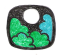 　　　　　　　　　　　　　　　　　　　　　　　　　　　海・山・里からのおすそわけ